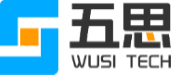 在线面试操作手册（考生版）目录1	准备工作	11.1	下载ZOOM	12	在线面试操作	22.1	访问方式	32.2	系统登录	42.3	进入在线面试	52.1	在线面试	62.2	进入ZOOM视频会议软件	92.2.1	电脑端进入zoom会议	92.2.2	手机进入zoom会议	10准备工作下载ZOOM 访问网站https://cernet.zoom.com.cn/download下载zoom软件并安装，支持电脑端、手机端下载。注：考生下载并安装zoom即可，不允许考生注册、登录zoom软件。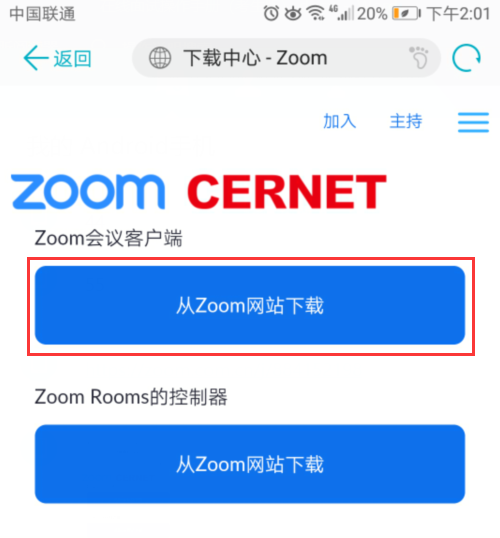 手机下载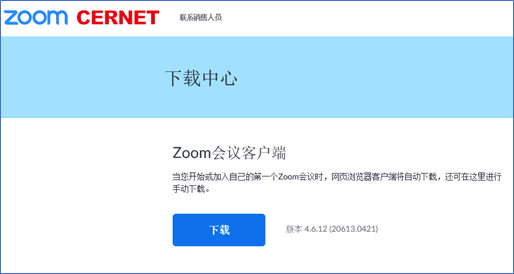 电脑下载在线面试操作在线面试业务流程访问方式系统支持手机端、电脑端访问。电脑端推荐使用Chrome浏览器和360安全浏览器（极速模式）浏览本站以获取最佳体验效果。360安全浏览器切换成极速模式的方法如下图所示：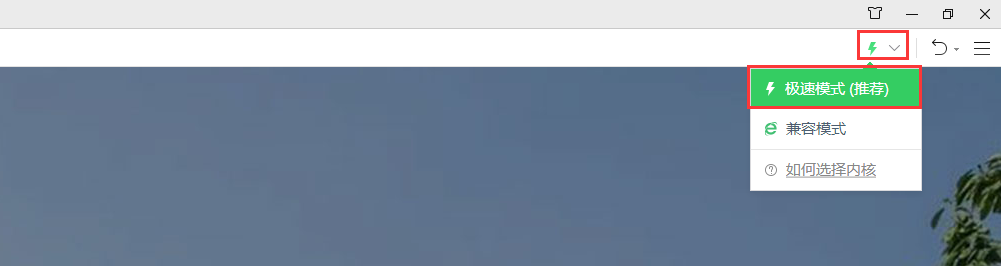 Chrome浏览器下载地址：https://www.google.cn/intl/zh-CN/chrome/360安全浏览器下载地址：https://browser.360.cn/se/系统登录系统支持手机端、电脑端访问，请选择考生角色进入考生登录界面。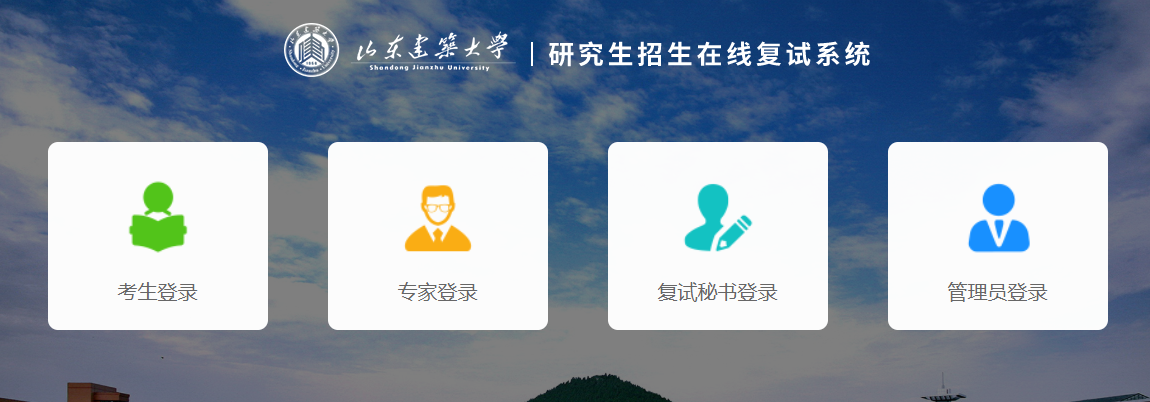 选择角色（电脑端）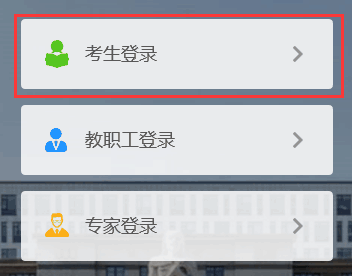 选择角色（手机端）考生登录账号为：报考年份+报名号，初试密码为身份证后六位。如果忘记登录账号可点击“”图标输入姓名+证件号码查询登录账号。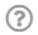 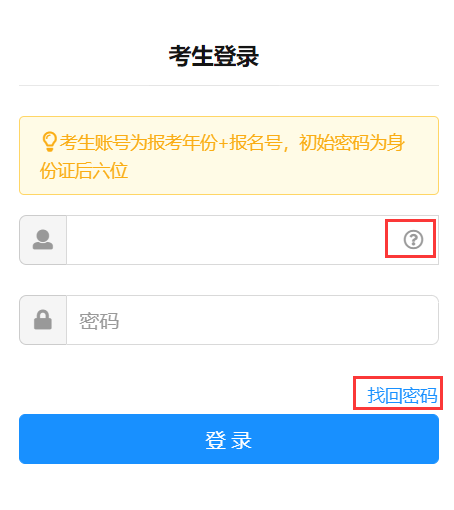 考生登录进入在线面试登录系统后，请点击复试环节下的【在线面试】按钮进入面试安排界面。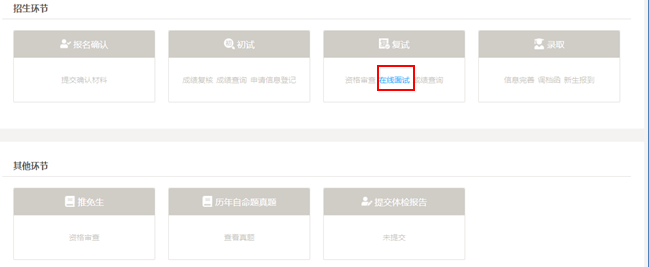 招生复试（电脑端）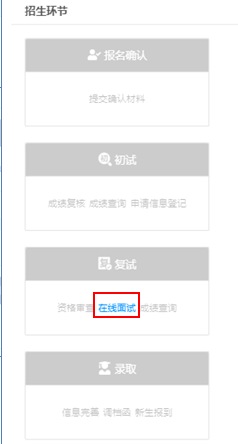 招生复试（手机端）在线面试进入面试安排界面后请认真阅读需要完成的面试环节，并依据提示信息的面试顺序依次完成各环节的面试。面试序号是在面试小组中随机进行抽取的序号。面试题号是在面试题库里面随机抽取的试题序号（部分学校此时无抽取面试题号功能，需要在视频面试过程中抽取）。前一个环节的面试未结束前请不要点击下一个环节的【进入在线面试】按钮。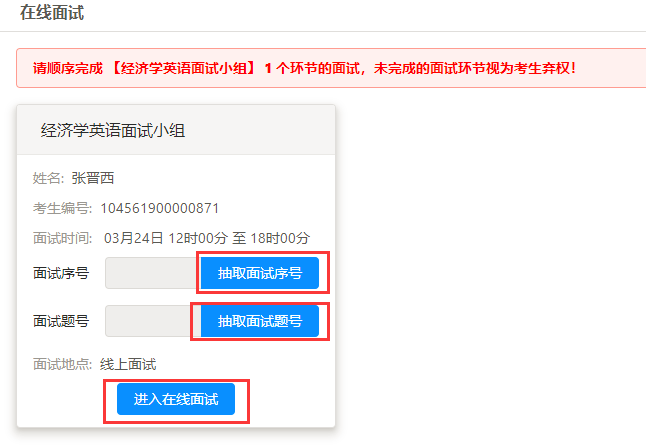 在线面试（电脑端）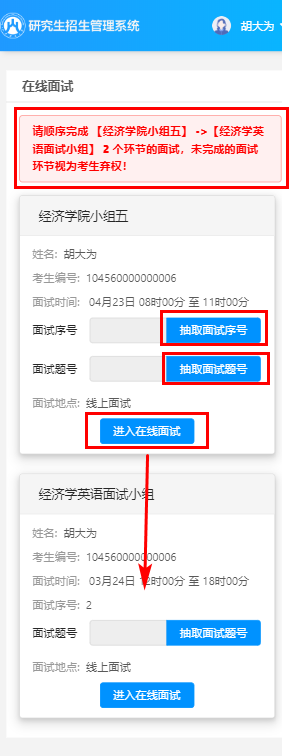 在线面试（手机端）点击【抽取面试序号】按钮随机抽取面试序号。点击【抽取面试题号】按钮随机抽取面试题号。点击【进入在线面试】按钮进入在线面试须知界面。进入视频面试软件时请确保使用【面试序号-考生】进入会议，否则会被移出会议室。上传手持身份证照片，手持身份证照片只允许上传一次，请确保在线面试环节衣服、发型与手持身份证照片中相同！考生需要同意在线面试条款，同意后点击【立即进入】按钮跳转在线面试软件。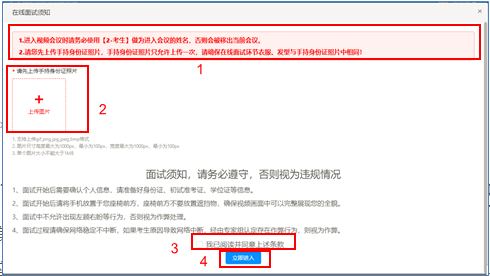 在线面试须知（电脑端）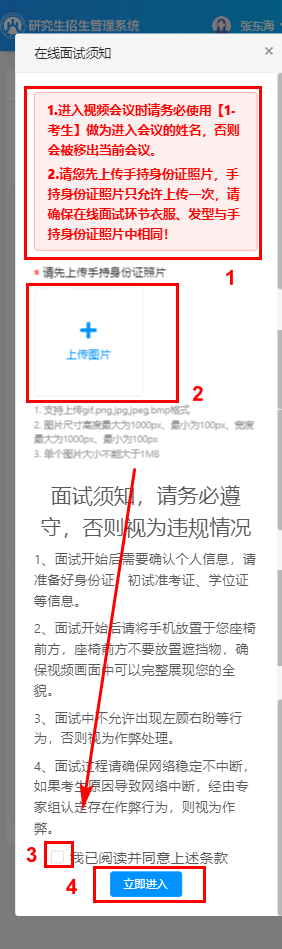 在线面试须知（手机端）进入ZOOM视频会议软件点击“立即进入”后，将打开新的网页，会自动弹出确认对话框，点击【打开】按钮，根据ZOOM软件提示加入会议。电脑端进入zoom会议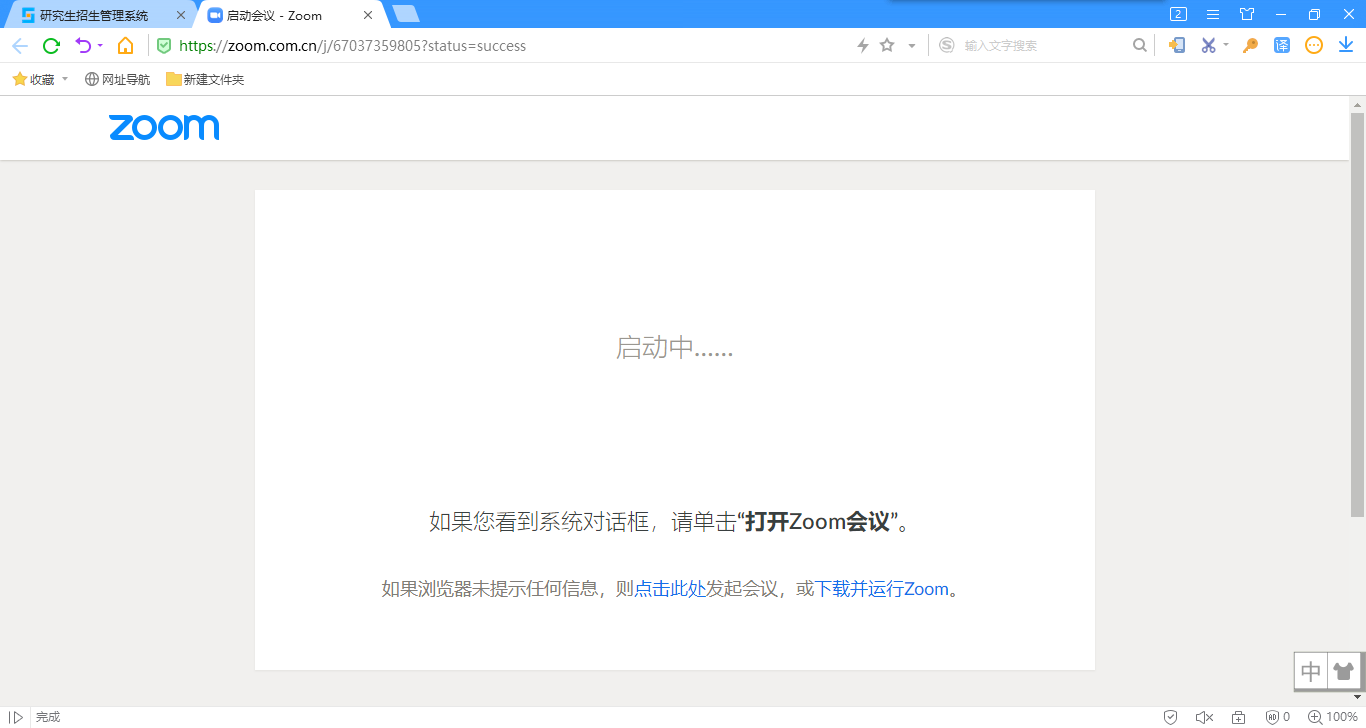 1打开ZOOM软件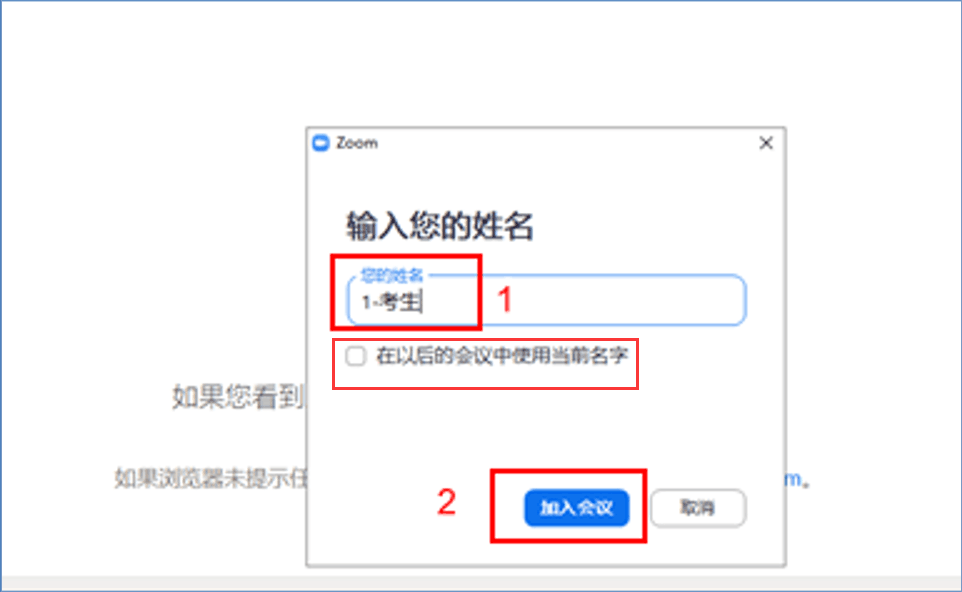 2输入姓名（面试序号-考生）注：不允许勾选“在以后的会议中使用当前名字”。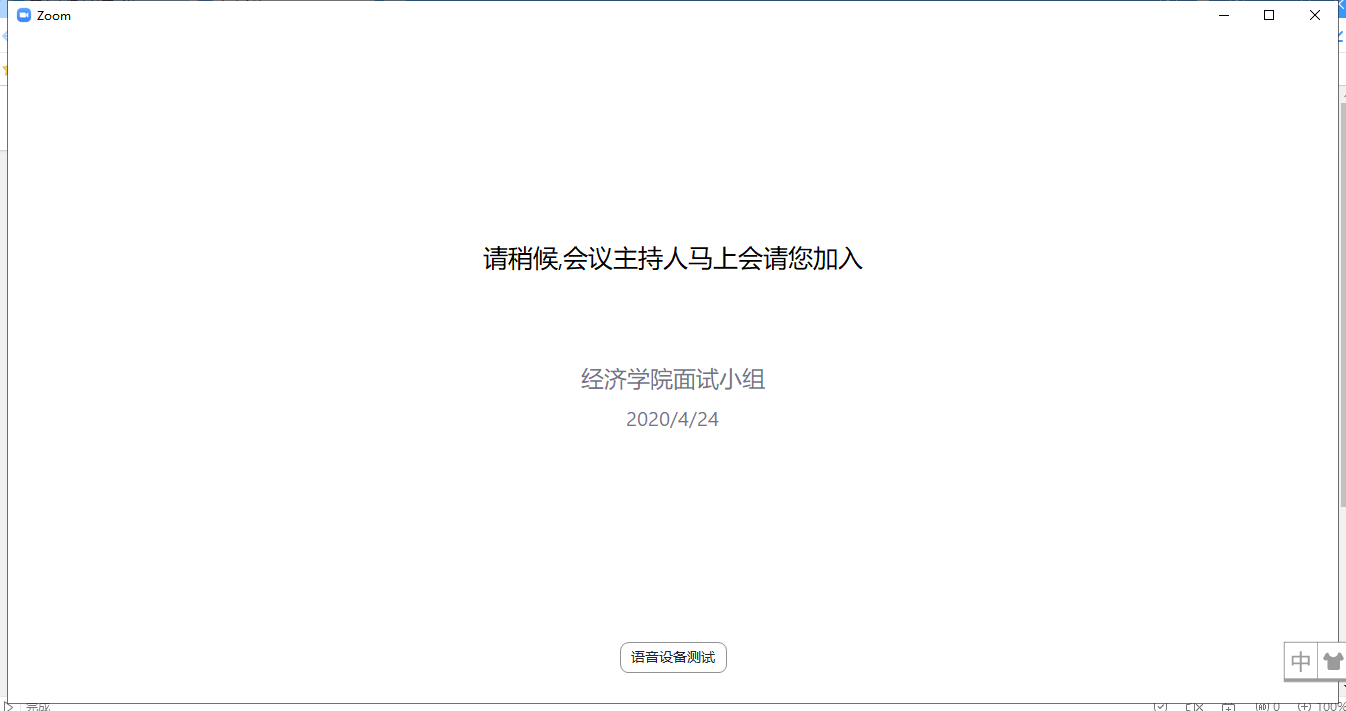 3等待进入面试手机进入zoom会议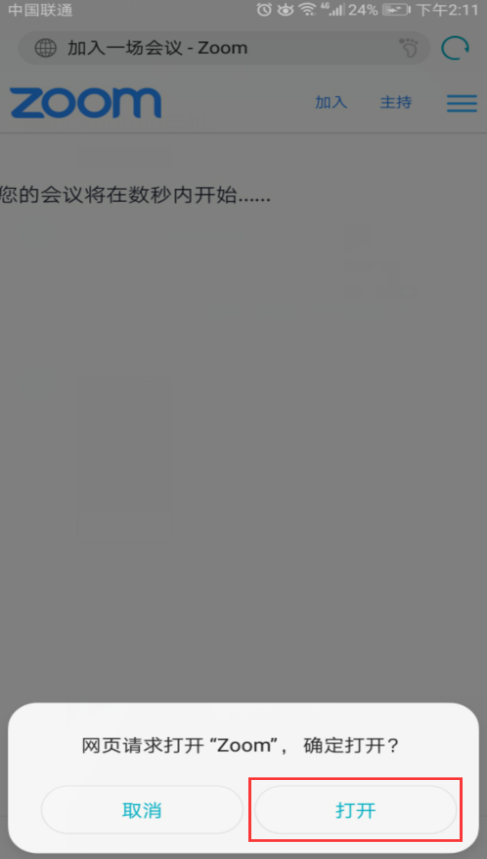 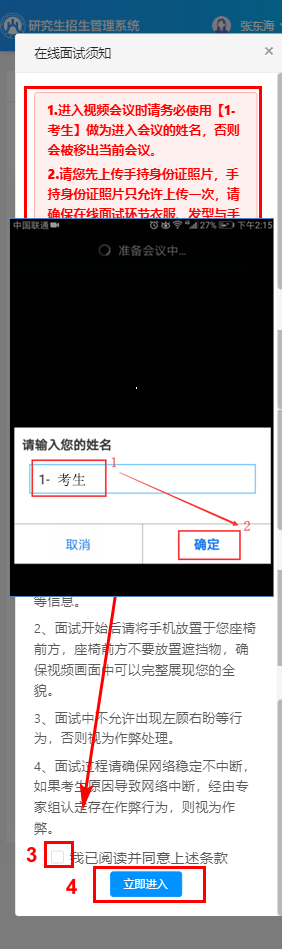 1打开ZOOM软件2输入姓名（面试序号-考生）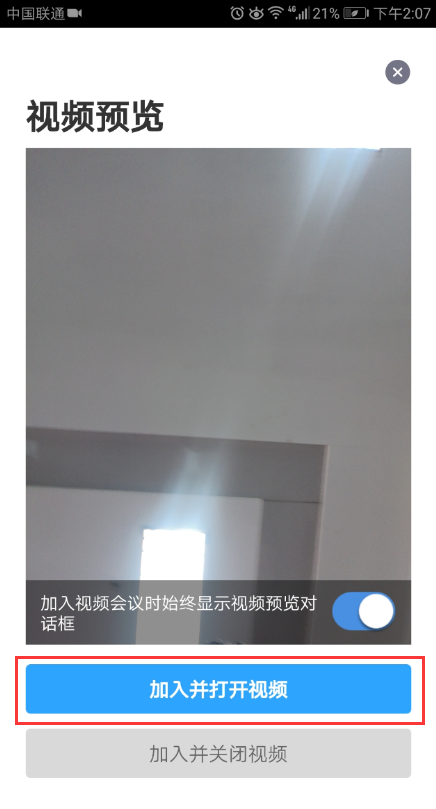 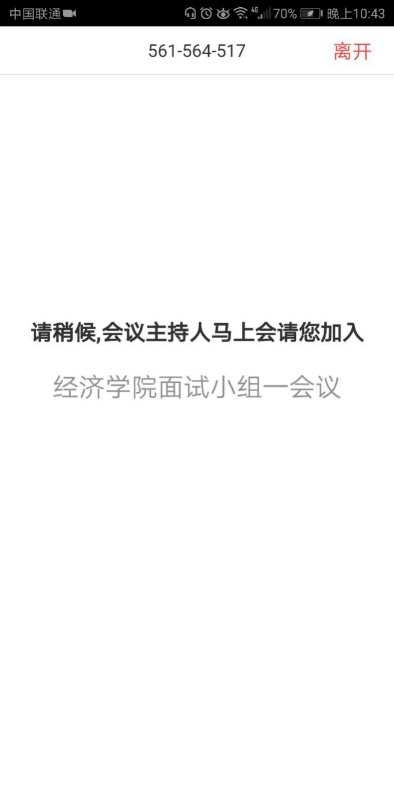 3确认加入会议界面4等待进入面试